                  PREFEITURA DO MUNICÍPIO DE SÃO PAULO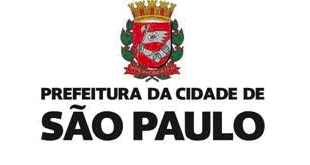                     SECRETARIA MUNICIPAL DE EDUCAÇÃO     DIRETORIA REGIONAL DE EDUCAÇÃO - GUAIANASES                  RUA AGAPITO MALUF, 58 – GUAIANASES                                         FONE: 3397-7679EDUCAÇÃO INFANTILEDUCAÇÃO INFANTILEDUCAÇÃO INFANTILEDUCAÇÃO INFANTILEDUCAÇÃO INFANTILEDUCAÇÃO INFANTILCEICEICEICEICEICEIUNIDADECLASSECLASSEPERÍODOPERÍODODISPONIBILIDADEED. INF. E ENSINO FUNDAMENTAL IED. INF. E ENSINO FUNDAMENTAL IED. INF. E ENSINO FUNDAMENTAL IED. INF. E ENSINO FUNDAMENTAL IED. INF. E ENSINO FUNDAMENTAL IED. INF. E ENSINO FUNDAMENTAL IEMEIEMEIEMEIEMEIEMEIEMEIUNIDADECLASSECLASSEPERÍODOPERÍODODISPONIBILIDADEFUND IFUND IFUND IFUND IFUND IFUND IUNIDADECLASSECLASSECLASSEPERÍODODISPONIBILIDADEEMEF MAILSON DELANE3 A3 A3 ATARDELIC. MED. 02/05/17EMEF OLINDA MENEZES SERRA VIDAL4 A4 A4 ATARDELIC. MED. 01/06/17EMEF CEU LAJEADO5 E5 E5 EMANHÃLIC. MED. 27/04/17EMEF DIAS GOMES1 D1 D1 DTARDELIC. MED. 06/05/17ENSINO FUNDAMENTAL II e MÉDIOENSINO FUNDAMENTAL II e MÉDIOENSINO FUNDAMENTAL II e MÉDIOENSINO FUNDAMENTAL II e MÉDIOENSINO FUNDAMENTAL II e MÉDIOENSINO FUNDAMENTAL II e MÉDIOLINGUA PORTUGUESALINGUA PORTUGUESALINGUA PORTUGUESALINGUA PORTUGUESALINGUA PORTUGUESALINGUA PORTUGUESAUNIDADEAULASAULASAULASPERÍODODISPONIBILIDADEEMEF ANNA LAMBERGA ZEGLIO252525MANHÃ*LIC.MED. 08/05/17ARTEARTEARTEARTEARTEARTEUNIDADEAULASPERÍODOPERÍODOPERÍODODISPONIBILIDADEHISTÓRIAHISTÓRIAHISTÓRIAHISTÓRIAHISTÓRIAHISTÓRIAUNIDADEAULASAULASAULASPERÍODODISPONIBILIDADEGEOGRAFIAGEOGRAFIAGEOGRAFIAGEOGRAFIAGEOGRAFIAGEOGRAFIAUNIDADEAULASAULASAULASPERÍODODISPONIBILIDADECIÊNCIASCIÊNCIASCIÊNCIASCIÊNCIASCIÊNCIASCIÊNCIASUNIDADEAULASAULASAULASPERÍODODISPONIBILIDADEEMEF ANNA LAMBERGA ZEGLIO, VER121212TARDELIC. MED. 30/05/17EMEF JOÃO RIBEIRO DE BARROS202020MANHÃEXERC. OUTRO CARGOEMEFM OSWALDO ARANHA B. DE MELLO161616MANHÃLIC. MED. 08/05/17MATEMÁTICAMATEMÁTICAMATEMÁTICAMATEMÁTICAMATEMÁTICAMATEMÁTICAUNIDADEAULASAULASAULASPERÍODODISPONIBILIDADEEMEF JUSCELINO KUBITSCHEK DE OLIVEIRA101010TARDELIC. MEDICAEMEFM OSWALDO ARANHA B. DE MELLO252525MANHÃLIC. MED.18/05/17INGLÊS/LINGUA INGLESAINGLÊS/LINGUA INGLESAINGLÊS/LINGUA INGLESAINGLÊS/LINGUA INGLESAINGLÊS/LINGUA INGLESAINGLÊS/LINGUA INGLESAUNIDADEAULASAULASAULASPERÍODODISPONIBILIDADEEMEF OLINDA DE MENEZES SERRA VIDAL242424TARDELIC. MED 02/05/17EMEF CAIO SERGIO POMPEU DE TOLEDO080808MANHÃLIC. MED 30/04/17EDUCAÇÃO FÍSICAEDUCAÇÃO FÍSICAEDUCAÇÃO FÍSICAEDUCAÇÃO FÍSICAEDUCAÇÃO FÍSICAEDUCAÇÃO FÍSICAUNIDADEAULASAULASAULASPERÍODODISPONIBILIDADEEMEF OLINDA DE MENEZES SERRA VIDAL121212MANHÃLIC. MED. 31/0517EMEF QUIRINO CARNEIRO RENNÓ020202TARDELIC. MED. 20/04/17                                                                          ENSINO MÉDIOUNIDADEAULASAULASAULASPERÍODODISPONIBILIDADE